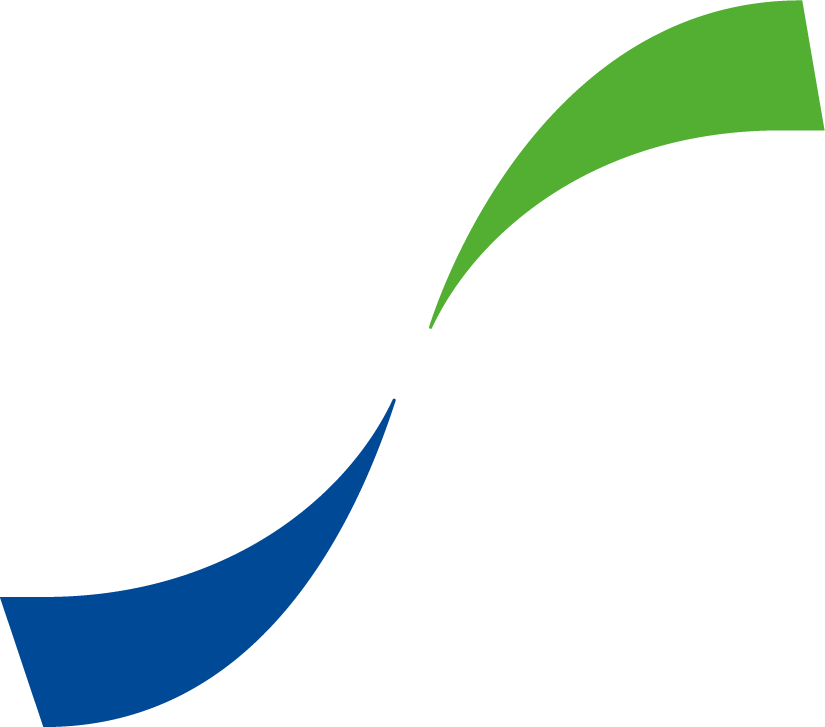 Business Plan TemplateWhether you’re starting out, or looking to grow, Business Gateway can offer free advice, resources, and local support, all for free. Use this template to ensure the viability of your business proposition and give potential investors the information they need to determine whether your vision is one they can invest in.This Business Plan template will guide you through everything you need to include. Please use this template in conjunction with our guide for plenty of advice on how to approach each section.And don’t worry, with our help it’s not as difficult as you might think.Get started today!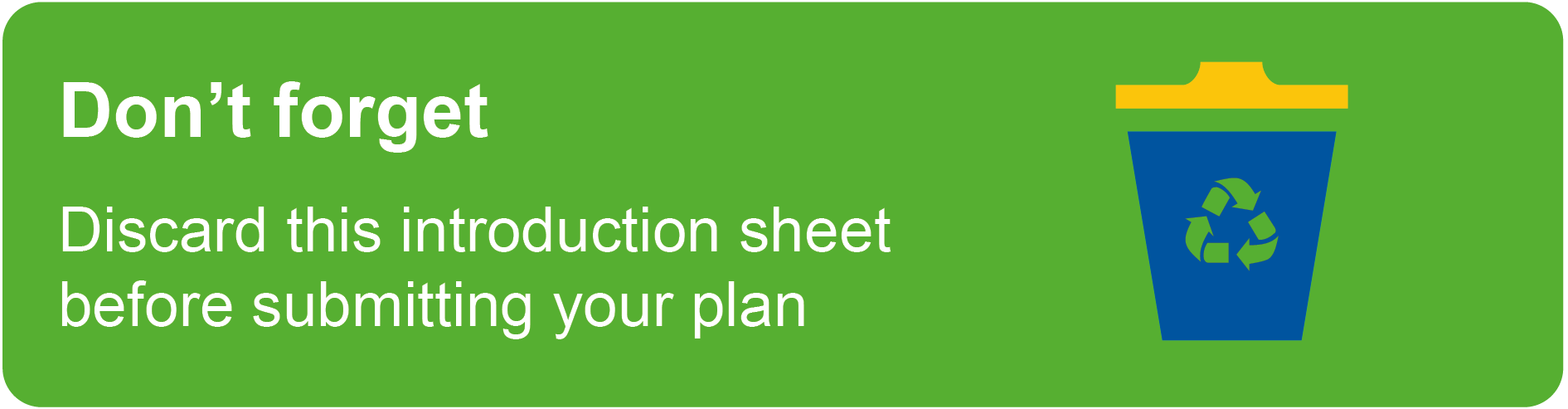 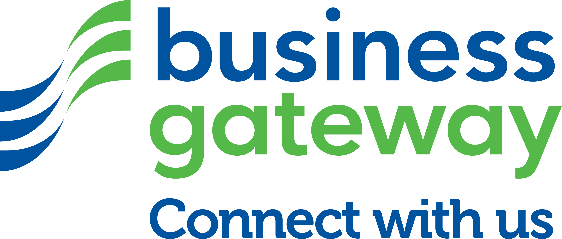 Get support from your local 
Business Gateway office todaybgateway.com/local-officesName: Business Plan for: Document Version: Date:Completed by:Business plan contentsName:	2Business Plan for:	2Business plan contents	3Executive summary	11. Executive summary	12. Business details	1Key personnel	2Vision	43. Business overview	44a. Business goals	44b. What the business does	54c. What makes the business different	54d. SWOT analysis	54e. Legal requirements	6Marketing	75. Market research	76. Market overview	77. Competitor analysis	88. Sales	99. Marketing	910. Pricing	9Running the business	1011. Staff	1012. Premises	1013. Suppliers	1014. Equipment	1115. Managing operational risks	1116. Fair Work	1117. Sustainability	11Finance	1218. Finance	12Personal survival budget	1319. Profit and loss forecast	1420. Sourcing finance	1521. Cash flow forecast	16Executive summary1. Executive summary(We suggest you complete this section after you have completed the other sections of the Business Plan.)2. Business detailsCompany name:Address:Telephone number:Legal status:Advisors:Are you / will you be VAT registered:Do you have an online presence:The business will:(Provide a brief description of what your business will do.)Key personnelDetails of owner(s)Name: Position/main responsibilities: Experience and knowledge of our industry: Previous employment: Key skills brought to the business: Business experience and any training undertaken: Academic/professional qualifications: Most recent salary:Other key personnel (including shareholders)Name: Position/main responsibilities: Experience and knowledge of our industry: Previous employment: Key skills brought to the business: Business experience and any training undertaken: Academic/professional qualifications: Most recent salary:Vision3. Business overview(Sum up your business idea)4a. Business goals(For example, what do you want to achieve in your first year of business? Where do you see your business in 3-5 years time?)4b. What the business does4c. What makes the business different(Why is your product/service unique or different compared with the competition?)4d. SWOT analysis(What are your business’s Strengths, Weaknesses, Opportunities and Threats?)4e. Legal requirements (including regulations and licences particular to your business)The legal and insurance requirements that apply in your business are:You will meet your legal and insurance requirements by:Marketing5. Market researchTrends in your chosen market are:How you know this:6. Market overviewThe customer groups you will be selling to are:

What is the market size :Your customer research has shown what your customers want is:How you know this:How many customers/clients do you require and what will you sell them:7. Competitor analysis(Add more rows to the table as needed)What information have you gathered on your competitors?How can you improve on their offer and/or price(s)?What is your competitive advantage?8. SalesHow will you sell your product/service? 9. Marketing How and where will you promote your product/service?10. PricingHow you can calculate your prices?How do your prices compare with the competition? (Add more rows to the table as needed)Reasons for the difference between your price(s) and your competitors’ price(s):Running the business11. Staff(Add more rows to the table as needed)12. PremisesPremises required at start-up (£):Premises required in the future (if different) (£): 13. Suppliers(Your key suppliers and their credit terms) (Add more rows to the table as needed)14. Equipment(Add more rows to the table as needed)15. Managing operational risks(Add more rows to the table as needed16. Fair Work(Fair Work is good for workers, good for business, and good for the economy. As a business you should be fully aware of your corporate responsibility and strive to meet the needs of a modern flexible and diverse workforce.) How will your business adopt fair work practices?17. SustainabilityWhat sustainable practices are you adopting in your business?Finance (The financial section of the template is intended for business planning purposes only. If financial tables are to be used for any other purpose other than cash flow management, then we strongly recommend you consult an accountant or tax advisor)Please click the links below the tables to access Microsoft Excel versions which will automatically update your totals. If you do not have access to Microsoft Excel, you can use Open Source Software such as Google Docs or OpenOffice  to access the information by uploading the file into this software. Please note that all tables can be customised, and additional rows and categories can be added.18. FinanceCalculate how much money you need before you start trading*Total from here should be used in 20 Sourcing finance belowYou can also download the start up costs table shown above in Microsoft Excel format. Personal survival budget 
Estimated annual personal expenditure(This helps you work out the minimum amount you need to earn from your business in the first year and how much money you might need to borrow to start the business)You can also download the personal survival budget table shown above in Microsoft Excel format.19. Profit and loss forecastYou can also download the profit and loss forecast table shown above in Microsoft Excel format.20. Sourcing financeTotal borrowing requirement for the businessYou can also download the sourcing finance table shown above in Microsoft Excel format.21. Cash flow forecast See Excel file that accompanies this Business Plan Product/serviceFeaturesBenefitsCompetitor nameStrengthsWeaknessesProduct/serviceYour price(s)Range of competitor prices (per unit)RoleTotal costNecessary experienceSpecialist skills and/or qualificationsSupplierWhat you’ll buy from themNumber of days’ creditResourceWhenHow fundedCost £ per unitRiskSolutionStaffSuppliersFinancialMarketing£IT and computers0.00Telephones and broadband0.00Equipment0.00Stock0.00Tools0.00Vehicles0.00Professional fees0.00Insurance0.00Rent/rent deposit0.00Stationery0.00Marketing0.00Consumables0.00Licences0.00Training0.00Association fees0.00Wages/recruitment0.00Security/health and safety equipment0.00Market research costs0.00Other (please specify)0.000.000.000.00TOTAL  £0.00Estimated expenditure£Mortgage and/or rent0Council tax0Utilities (gas, electricity, water etc)0Personal and property insurance0General housekeeping expenses (food etc)0Phone and internet0Car tax and insurance0Car running expenses0HP repayments0Hire charges0Subscriptions to journals, professional bodies, etc0Savings plans & pension contributions0Contingencies0Tax0National Insurance0Other: please specify00Total personal expenditure0Estimated personal income (after tax)Income from family, partner (total)0Other income (specify the source)0Total personal income0Total survival income required from the business (after tax)0Current income£0 Year 1 (£)Year 2 (£)Year 3 (£)Total expected sales000Less variable costs000Gross profit (sales less variable costs) = 000Calculate your gross profit margin % (gross profit divided by total sales x 100) (A)000Salaries/wages (survival income + any staff)000Premises (including rent, rates, utilities)000Telephone and broadband000Printing, post and stationery000Advertising and promotion000Bank charges000Professional fees000Insurances000Bank/HP/Interest (payable to your bank)000Stock000Consumables000Equipment and vehicle leasing000Depreciation000Other (please specify)000Other000Other000Total fixed costs000Net profit (gross profit less fixed cost)000Calculate your net profit margin (net profit divided by total sales x 100)000Calculate your breakevenYear 1 (£)Year 2 (£)Year 3 (£)Total variable costs + total fixed costs (B)000£Start-up costsStart-up costs0Personal start-up contributions          -0Other start-up contributions           -0Total required=0The assets you have available as securityThe assets you have available as securityThe assets you have available as securityThe assets you have available as security=0Start-up 0123456TOTALForecastForecastForecastForecastForecastForecastForecastForecastINCOMECash from sales (incl. VAT)00000000Cash received from debtors00000000Capital/loans received00000000Other (please specify)00000000TOTAL £00000000EXPENDITUREWages to staff (incl. PAYE & NI)00000000Premises (rent, rates & utilities)00000000Telephone & Broadband00000000Printing, post & stationery00000000Advertising & promotion00000000Bank charges00000000Professional fees00000000Insurances00000000Bank/HP00000000Equipment & vehicle leasing00000000Payments relating to variable costs00000000Capital Expenditure00000000Other Payments00000000VAT00000000Owner's wages/salary00000000Owner's National Insurance00000000Loan repayments (incl. interest)00000000Stock00000000Consumables00000000Other (please specify)00000000Other00000000Other00000000TOTAL £00000000Income less expenditure00000000Opening bank balance00000000Closing bank balance00000000